Język Angielski - 3Powitanka: ,,Hello”https://www.youtube.com/watch?v=fN1Cyr0ZK9M,,If you’re happy and you know it” - zabawa muzyczno - ruchowahttps://www.youtube.com/watch?v=71hqRT9U0wg,,Old Macdonald had a farm” - zabawa dydaktycznahttps://www.youtube.com/watch?v=_6HzoUcx3eoword			[jak przeczytać]			tłumaczeniePIG			PIG					ŚWINIADUCK			DAK					KACZKAHORSE		HOORS				KOŃSHEEP		SZIP					OWCACOW			KAŁ					KROWATURKEY		TERKI					INDYK*** Rodzice którzy mają już obrazki poniższych zwierząt nie muszą ich drukować ponownie, ale musi być ich podwójna liczba do gry Memory. *** Rodzice Jeżyków mogą zmniejszyć ilość par do 3 - 4.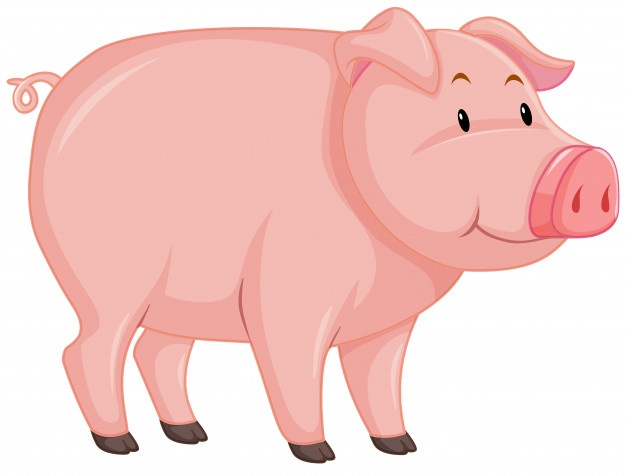 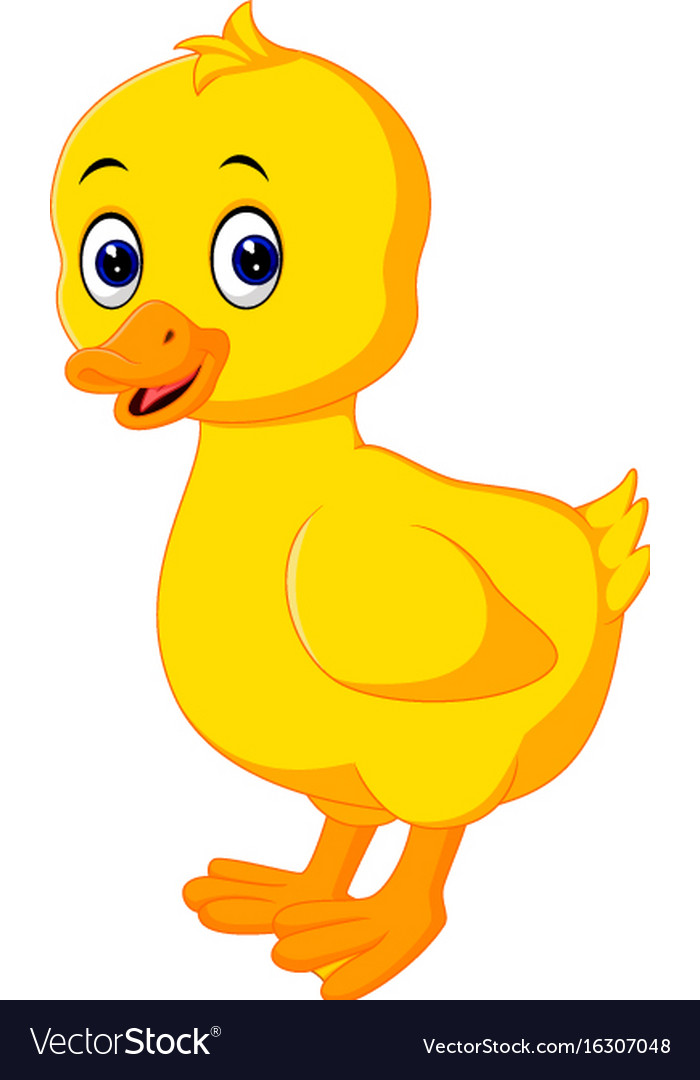 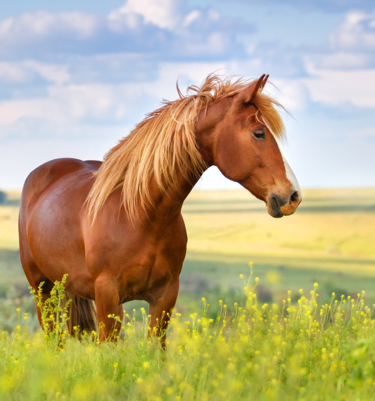 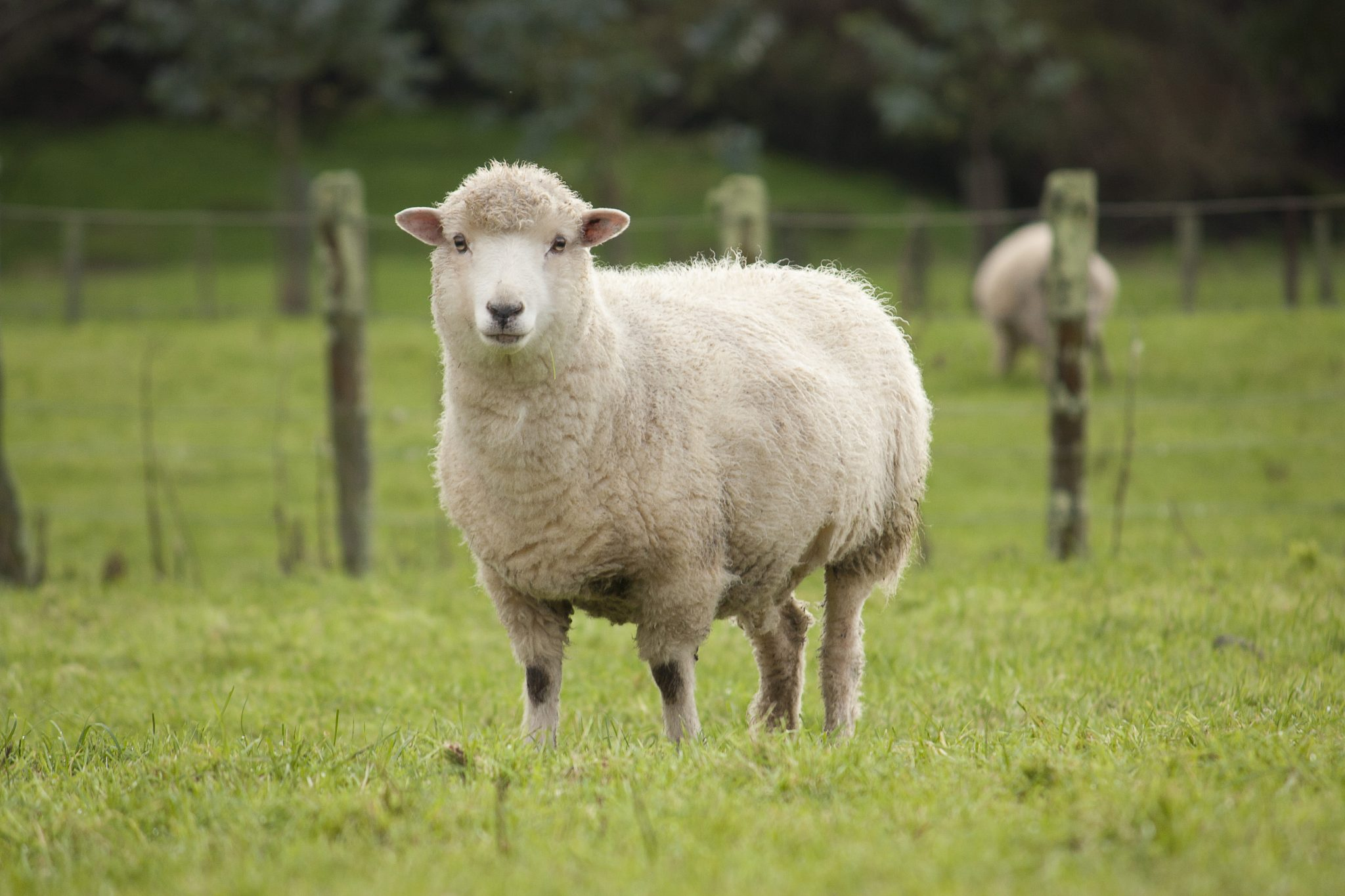 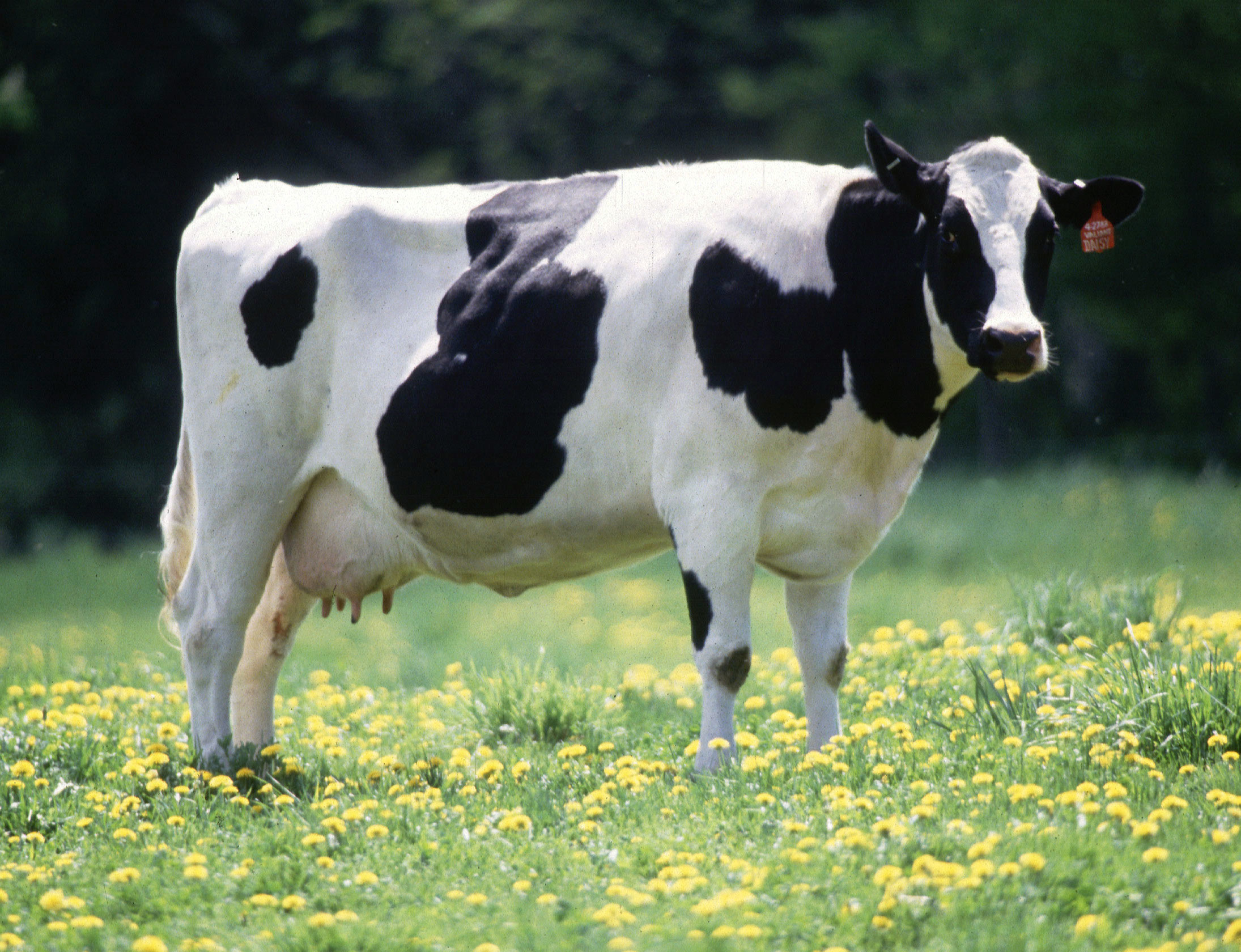 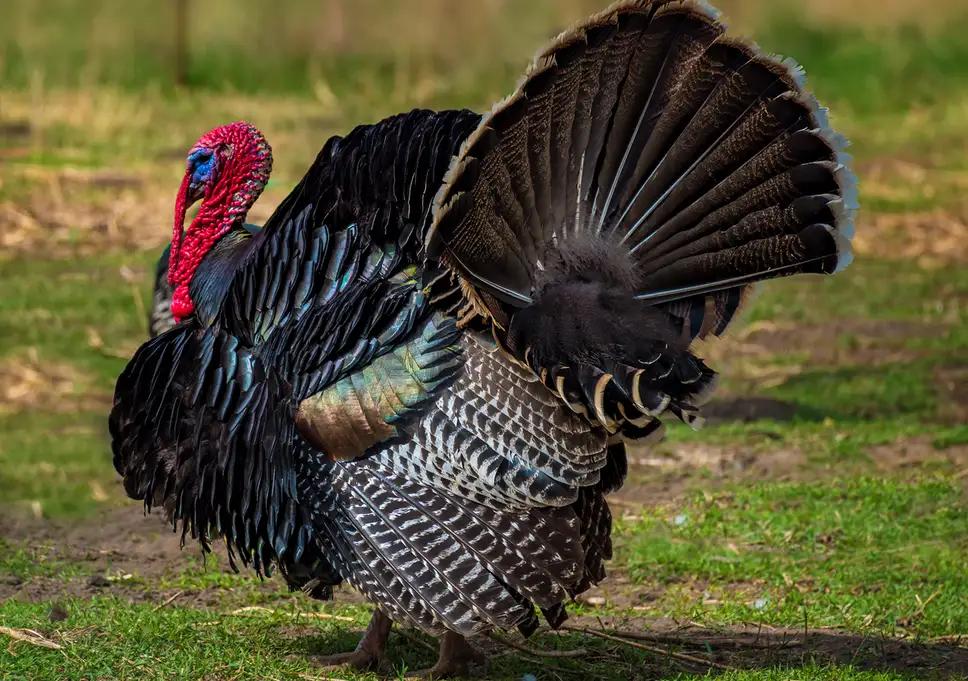 ,,What is it?”- zabawa dydaktyczna (szybkie powtórzenie zabawy)Kładziemy przed dzieckiem obrazki i nazywamy je w języku angielskim. Powtarzamy te nazwy 3-4 krotnie. Następnie zakrywamy pierwszy obrazek, ale i tak nazywamy zwierzątko, które tam jest. Potem zakrywamy drugi itd..,,The Memory Game” - zabawa dydaktyczna.Klasyczna gra w Memory z tą zmianą, że z każdym odsłonięciem karty mówimy nazwę zwierzątka. Jeśli dziecko znajdzie parę, oczywiście ją zabiera. 